Όνομα:………………………………………………..	Ημερομηνία:……………………………………..				ΦΥΛΛΟ ΕΡΓΑΣΙΑΣ - Ει, ει (Ο χειμώνας)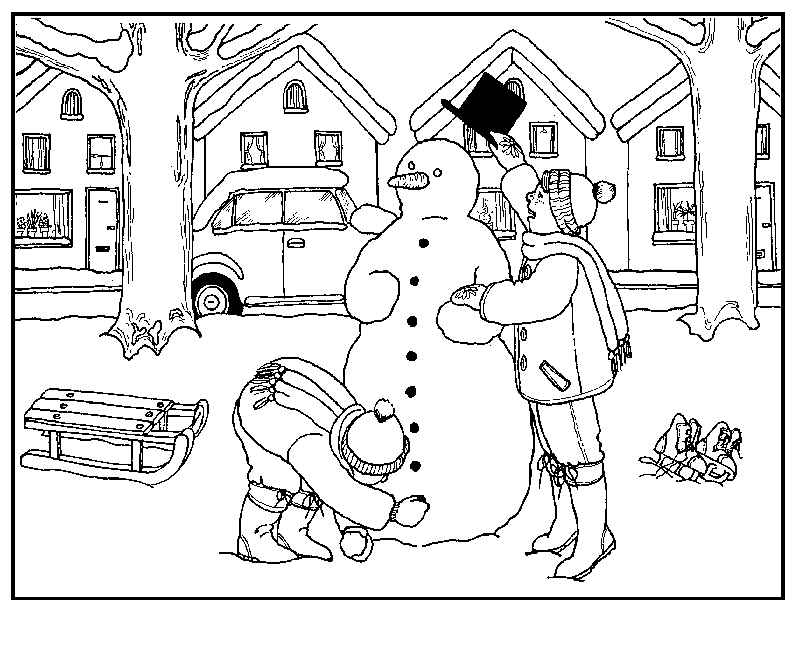 Συμπλήρωσε τα κενά με Ει, ει ._ _ναι  χ_ _μώνας. Έξω κάν_ _   κρύο. Η  _ _ρήνη και ο Μιχάλης    _ _ναι στο πάρκο. Κάνουν χιονάνθρωπο.  Η  _ _ρήνη του φορά_ _   ένα καπέλο ενώ ο Μιχάλης προσπαθ_ _  να του βάλ_ _   πετρούλες για κουμπιά.Ο χιονάνθρωπος όμως νιώθ_ _   λυπημένος. Έχ_ _  μάτια,μύτη αλλά όχι στόμα… Θα σκεφτ_ _  άραγε ο Μιχάλης να του κάν_ _   ένα;Βρες τις λέξεις που τελειώνουν σε ει και δείχνουν ότι «κάνουμε μια δουλίτσα».…………………………………………………………………………………………………………………………………………………………………………………………………………………………………………………………………………………………………………………………………………………………………………………………………………………………………………………………………………………………………………………………………………………………………………………………………………Τώρα γράψε και τις υπόλοιπες λέξεις με Ει, ει.…………………………………………………………………………………………………………………………………………………………………………………………………………………………………………Όνομα:………………………………………………..	Ημερομηνία:……………………………………..				ΦΥΛΛΟ ΕΡΓΑΣΙΑΣ - Aι, αι (Τα παιδιά)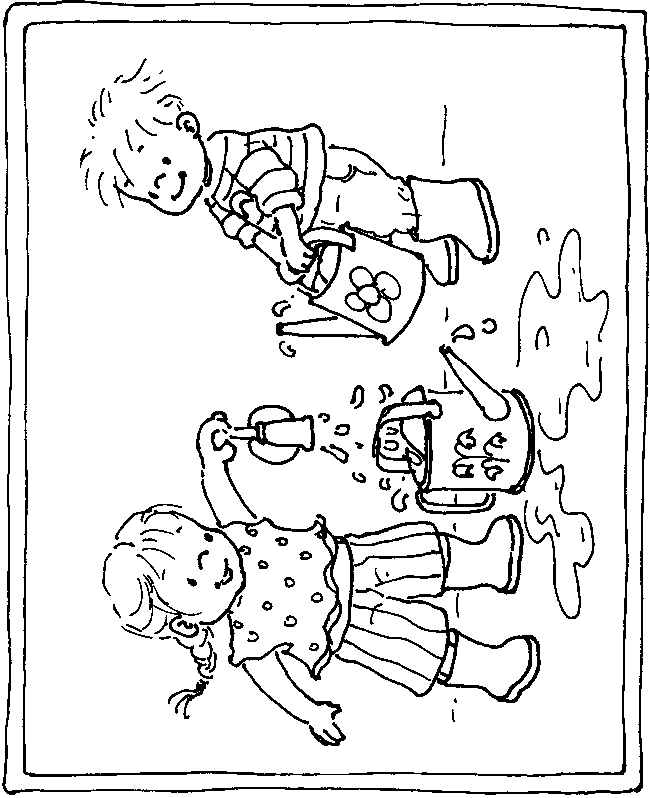 Κύκλωσε τα Αι, αι .Σήμερα ο καιρός είναι ωραίος. Σαν καλοκαίρι. Τα παιδιά βγαίνουν στον κήπο. Θέλουν να παίξουν. Πηγαίνουν στη βρύση. Η Αιμιλία παίρνει το ποτιστήρι και το γεμίζει με νερό. Δίπλα της ο Κωστής την περιμένει. Θα ποτίσουν τα λουλούδια της θείας… ή θα κάνουν ζημιά;Βρες και γράψε τις λέξεις με Αι, αι.………………………………	………………………………	………………………………………………………………	………………………………	………………………………………………………………	………………………………	………………………………Τώρα γράψε και τρεις δικές σου λέξεις με Αι, αι.………………………………	………………………………	………………………………